           HSB Brf Tuppen 	Reviderad: 2023-02-16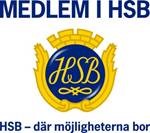 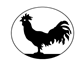 Bråddgatan 3160222 Norrköping(+46) 010-442 56 22forvaltare.ostra@hsb.seOrdningsregler, bra att vetaInformation från A till Ö för boende i HSB Brf Tuppen.  Informationspunkterna är uppställda alfabetiskt._____________________________________________________________________________________AAnsvarVem ansvarar för lägenhetenHSB:s normala stadgar för bostadsrättsföreningar innebär att ansvaret för underhåll och reparationer är fördelat mellan föreningen och bostadsrättshavaren. Den som har ansvar för en viss del, ska också stå för kostnaderna för underhåll och reparationer.Om ett badrum är fuktskadat på grund av att en golvbrunn inte fungerar som den ska, är det föreningen som ska stå för att riva ut inredningen, torka upp fukten och återställa allt fram till tätskiktet (fuktspärren).Sedan är det du som är bostadsrättshavare som står för ytskiktet, tätskiktet och inredningen i badrummet. Det enda tillfälle när föreningen ska gå in och betala underhåll och reparationer som egentligen är bostadsrättshavarens ansvar, är när föreningen varit vårdslös och orsakat skador i lägenheten. Om föreningen inte åtgärdar det som den har ansvar för, kan du som bostadsrättshavare själv se till att problemet blir löst. Ofta får du då stå för kostnaderna själv, men kan kräva ersättning från föreningen för dina utlägg.Andrahandsuthyrning Ansökan om tillstånd till upplåtelse av bostadsrättslägenhet i andra hand. Mall finns under Mitt HSB under dokument. HSB Brf Tuppen tar ut 10% av ett prisbasbelopp per år för andrahandsuthyrning. Kostnaden läggs på avgiften månadsvis.AvfallshanteringSe Sopor._____________________________________________________________________________________BBalkongenNjut av din balkong, plantera och utnyttja ditt extra rum. Du kan använda balkongen till mycket men vissa saker skall du tänka på. Man får inte grilla på balkongen, tänk på grannen under när du vattnar dina blommor, tänk också på att det dammar när du sopar balkonggolvet. Du får inte sätt upp parabolantenn på balkongräcket eller fästa den i fasaden, är du osäker kontakta förvaltaren.Det åligger bostadsrättsinnehavaren att se till att fåglar ej bygger bon på eller i anslutning till balkongen.Visa hänsyn till grannar över och under genom att inte röka, grilla eller damma.  Se Inglasning, för mer info.BarnvagnsrumFinns i alla trapphus utom på Vattengatan 2. Där heter utrymmet cykelrum. Förutom barnvagnar kan cyklar och rollatorer förvaras i utrymmet efter överenskommelse med förvaltaren.BastuGenom en av de 2 fritidsföreningarna i HSB Brf Tuppen, finns möjlighet att få tillgång till bastu och gymnastiksal.  Kontakta ansvarig för gymnastikföreningen Johan Sandberg 0730-288329.BiltvättBiltvätt är ej tillåten, eftersom godkänd oljeavskiljare ej finns i garaget.BorrningBorrning i golv och tak är inte tillåten, utan medgivande från förvaltaren. Detta bl.a. beroende på risken för att vattenledningsrör kan bli skadade. Borrhål får vara max 4 cm djupa.BrandvarnareBrf Tuppen tillhandahåller brandvarnare för varje lägenhet. Bostadsrättsinnehavaren är skyldig att hålla brandvarnare i drift såsom rengöring och byte av batteri. Vid fel på brandvarnaren, kontakta föraltaren.BredbandFöreningens bostäder är anslutna till Telia Gruppanslutning Bredband samt Tele 2 (fd ComHem AB). Kontakta respektive bolag för anslutning. Bredband från Tele 2 (fd ComHem) AB ingår i hyresavgiften._____________________________________________________________________________________CCykelrumDet finns cykelrum på följande platser.VattengatanGarvaregatan: ner i garagenedfarten, till vänster.Garavaregatan 35: mellan garageinfart och Bråddgatan med egen dörr i fasad.Visa hänsyn så att alla kan komma åt sina cyklar. Märk gärna din cykel så att ägaren kan identifieras. Tvätt av cyklar ej tillåten i dessa utrymmen. Låst cykelrum kostar 150 kr/mån. Samma nyckel som till lägenheten._____________________________________________________________________________________EElmätningKostnaden för elförbrukningen debiteras per lägenhet.Bostadsrättsinnehavaren kan själv via Internet få ut statistik och läsa av förbrukningen.Elmätaren (som man kan läsa av displayen) och huvudsäkringarna för lägenheten är placerad i trapphuset. Din mätartavla har samma beteckning som ditt säkringsskåp som finns i hallen. Blir det ”svart” i någon del i din lägenhet och det inte hjälper att justera snabbsäkringen i lägenheten ska du byta säkringen vid elmätaren i trapphuset.Föreningen håller med säkringar som finns i respektive mätarnisch. Nyckeln till ditt elmätarskåp är samma som till lägenheten.Föreningen bekostar inte jourutryckning för byte av säkring!_____________________________________________________________________________________FFelanmälanI avtalet med HSB Boservice ingår felanmälan och jourtjänst. Fel som uppstår i såväl lägenhet som allmänna utrymmen skall anmälas på telefon 010-442 56 00. Spara telefonnumret i din mobiltelefon.Öppet vardagar kl 08-12 och 13-16, övrig tid lämnas besked på telefonsvarare.Vid akuta fel utanför öppettiderna, ring vårt journummer 010-470 50 64.Se även Störande ljud.FlaggningBoende kan få låna flaggan för flaggning på högtidsdagar.  Låntagaren svarar själv för såväl flaggning, halning samt återlämning av flaggan till förvaltaren. Flaggning på allmänna flaggdagar ombesörjs av HSB Boservice.Frivilligt arbeteFöreningen uppskattar alla frivilliga arbetsinsatser - såsom styrelseuppdrag, medverkan i fastighetens skötsel, olika typer av gemensamma aktiviteter och i övrigt allt som kan öka trivseln för de boende. Kontakta förvaltaren.Föreningen, det här gör viPå föreningsstämman utser du och dina grannar en styrelse. Deras uppdrag är att leda bostadsrättsföreningens arbete och ansvara för förvaltning av huset. I förvaltningen ingår både små och stora arbetsuppgifter. Det kan vara allt från att hälsa nyinflyttade medlemmar välkomna till administrativ och teknisk förvaltning.FörsäkringarBrf Tuppen har valt att teckna en kollektiv bostadsrättsförsäkring till sina medlemmar. Då räcker det om bostadsrättshavaren tecknar en hemförsäkring.För ytterligare information om försäkringar gå in på Länsförsäkringar östgötas hemsida.FöreningsstämmaEnligt föreningens stadgar skall föreningsstämman hållas före februari månads utgång. På föreningsstämman har alla boende yttranderätt. Endast en bostadsrättsinnehavare per lägenhet har förslags- och rösträtt.Förvaltar expeditionExpeditionen finns vid huvudentrén till Tuppens servicecentrum, Bråddgatan 31. Telefon 010-442 56 22. Öppettider: Efter överenskommelse._____________________________________________________________________________________GGarageI föreningens garage finns 91 platser varav 4 st laddplatser. Några av dessa saknar låsbar grind. 2 st motorcykelplatser finns. Uthyrning och väntelista administreras av förvaltaren. Tänk på din egen och andras säkerhet.I enlighet med Brandförsvarets riktlinjer får endast följande förvaras i garaget:Ett motordrivet fordon4 stycken däckSpolarvätska maximalt 5 literStyrelsen i Tuppens bostadsrättsförening har beslutat följa dessa riktlinjer, med följande tillägg:2 cyklarDistanser av trä för att markera avstånd från fordon till garageväggGaraget får inte användas för biltvätt eller reparation.Besökare får inte parkera i garaget.Den som inte följer dessa regler riskerar att bli uppsagd från sin garageplats.För allas vår trygghet är det ett måste att alltid stanna och se till att garageporten stängs efter in och ut passage! Om porten ej går ner, prova att "öppna" en gång till, så går porten normalt ner efter 30 sekunder. GaragesändareDe medlemmar som hyr garageplats kan hyra sändare för automatisk öppning av garageporten. Om Du önskar hyra, kontakta förvaltaren.GrovtvättstugaFinns på Bråddgatan 29 i källarplanet. Tagg går till dörren på grovtvättstugan.Tvättstugan är utrustad med stor tvättmaskin, centrifug, stor tumlare och ett bredare torkskåp. Samma städ- och bokningsregler gäller här som i de övriga tvättstugorna. Innan du lägger grovt smutsiga kläder och dylikt i maskinen, ska du borsta av grovsmutsen, och se till att inga spännen och dylikt är utåt (det kan skada trumman).GymnastiksalDisponeras i första hand av Kunskapsskolan. Genom en av de 2 fritidsföreningarna i HSB Tuppen, finns möjlighet att få tillgång till gymnastiksal och bastu.Bokningstider vardagar 16:00 - 21:00, lördagar och söndagar 09:00 - 20:00.Lokalen ska återställas i ordning enligt beskrivning i bokningspärmen. Kontakta Johan Sandberg på telefonnummer 0730-28 83 29 som ansvarar för gymnastikföreningen._____________________________________________________________________________________HHSB Brf Tuppens styrelseVilka som ingår i styrelsen framgår av:HemsidanAnslag i trapphusens anslagstavlorÄr du intresserad av styrelsearbete, kontakta valberedning eller förvaltaren.HundarRastning av hundar är inte tillåten på innergårdarna eller parkering.HobbylokalGenom en av de 2 fritidsföreningarna i HSB Tuppen, finns möjlighet att få tillgång till hobbylokal för snickeriarbeten m.m. Kontakta Johan Muda 0733-312757 för kontakt med hobbyföreningen._____________________________________________________________________________________IInglasning av balkongOm bostadsrättsinnehavare önskar att glasa in sin balkong skall frågan anmälas till förvaltaren. Kostnaden för bygglovet bekostas av Bostadsrättsföreningen Tuppen. Inglasningen bekostas av bostadsrättsinnehavaren. Föreningen friskriver sig från allt underhållsansvar av ombyggnad och inglasning. Det åligger bostadsrättsinnehavaren att se till att fåglar ej bygger bon på eller i anslutning till balkongen._____________________________________________________________________________________JJuridikStyrelsen, som beviljar medlemskapet i bostadsrättsföreningen, prövar om köparen uppfyller de krav som finns i lag och stadgar. Exempelvis ska en medlem kunna fullgöra sina ekonomiska förpliktelser gentemot föreningen. Styrelsen får däremot inte vägra någon medlemskap med hänvisning till att han eller hon inte är svensk medborgare, kommer från ett visst land eller saknar förmögenhet. Det är dock tillåtet att vägra juridiska personer medlemskap i en bostadsrättsförening. Villkoret för att ditt köp av bostadsrätten ska bli giltigt är att du blivit antagen som medlem.Styrelsen är skyldig att snarast, normalt inom en månad från ansökan, avgöra frågan och ge dig ett besked. Om styrelsen vägrar dig medlemskap blir överlåtelsen ogiltig och säljaren kvarstår som bostadsrättshavare. Du kan ansöka om prövning i hyresnämnden och hyresnämndens beslut kan överklagas._____________________________________________________________________________________KKodlåsKodlås till entrédörrarna kan användas dygnet runt. Källare och förrådDet blir lätt överfyllt i våra förråd, håll reda på det som tillhör dig. Ställ aldrig saker i övriga utrymmen, det hindrar åtkomsten till förråden och utgör även brandrisk. _____________________________________________________________________________________LLekplatsLekplatserna på gården hyrs av kommunens förskolor vardagar kl. 06.00 – 18.00. Övrig tid disponerar de boende dessa som lekplats, dock längst till kl. 21.00.  Lägenhetsnyckeln passar till grindlåsen. Se till att grindarna hålls låsta så obehöriga ej har tillträde.LägenhetenDitt hem är din borg! Men glöm inte att dina grannar bor strax bredvid, under, och över dig. Det kan vara lätt att glömma att du inte är ensam i huset när du är hemma. Vi är många som skall trivas tillsammans, det kan vi göra genom att tänka på varandra och visa hänsyn.LåsöppningRing felanmälan 010-442 56 00 om du låser dig ute. Spara telefonnumret i din mobiltelefon. Telefonnumret finns även på anslagstavlan i ditt trapphus.  Kostnaden för detta är alltid din egen.Läs även Felanmälan._____________________________________________________________________________________MMedlemsinflytandeÄr du beredd att engagera dig i föreningens verksamhet tag då kontakt med någon av valberedningens representanter. Se anslagstavlan i ditt trapphus.  Har du förslag eller funderingar skriv ett brev till styrelsen eller kontakta förvaltaren.MiljörumMiljörum med ingång från gatan är endast avsett för:Färgat och ofärgat glasTidningar och tidskrifter (ej kuvert)Pappersemballage, papp, mjölkförpackningar och kartonger (nedskurna och hopvikta)PlastemballageMetallförpackningarBatterier, glödlampor och lysrör i särskilda behållareMindre elprodukterSe mer information under Sopor.Mitt HSBVia HSB Östras hemsida https://www.hsb.se/ostra/ loggar du in i Mitt HSB där du kan se nytt från HSB och mina sidor. Här hittar du även månadsavier.MotionerMedlem, som önskar få visst ärende behandlat på ordinarie föreningsstämma, skall skriftligen anmäla detta till styrelsen före oktober månads utgång. Motioner som inkommit efter oktober månad behandlas på nästkommande föreningsstämma.____________________________________________________________________________________NNycklarLåssmeden AB, Stockholmsvägen 18 har föreningens låsschema. Ursprungligen har samtliga lägenhetsinnehavare fått tre lägenhetsnycklar. Hösten 2022 har samtliga lägenheter erbjudits 3 st taggar för bokning av tvättstuga, grovtvätttstuga och övernattningsrum. I entrédörrar används taggar eller portkod. Lägenhetsnyckel fungerar ej.,Överlämnandet av lägenhetsnycklar och taggar sker alltid mellan säljare och köpare. Garagenycklar, grindnycklar till garageplats och fjärrkontroll till garageport lämnas alltid tillbaka till förvaltaren i samband med att hyrestiden för garaget upphör._____________________________________________________________________________________OOmbyggnadVarje bostadsrättsinnehavare är enligt våra stadgar skyldig att underhålla och sköta om sin lägenhet. Givetvis får man renovera efter egen smak. Borrning i golv och tak är inte tillåten, utan medgivande från förvaltaren. Detta beroende på risken för att ingjutna vattenledningsrör lätt blir skadade.Innan ombyggnad sker, ska förvaltaren kontaktas, telefonnummer 010-442 56 22. Tänk på att behörighet behövs för ingrepp i elsystemet och för arbeten i VVS och våtrum, till exempel i badrumsgolv.Det är dock viktigt att man är hänsynsfull mot sina grannar i samband med reparationsarbeten. Bäst fungerar renoveringsarbeten när man informerar sina grannar i förväg så de därigenom får en uppfattning om omfattning och hur länge arbetet väntas pågå. Detta innebär att störande arbeten skall begränsas till dagtid, vardagar kl. 07.00 - 19.00  och på lör-, sön- och helgdagar till kl. 09.00 - 16.00.Skräp i trapphus och i hissar tas bort av entreprenör eller av bostadsrättsinnehavaren. Överblivet ombyggnadsmaterial (köksinredning, garderober och sanitetsutrustning) skall transporteras till kommunens ”Returpunkten”.OrdningsreglerHuvudregeln är att det ska vara tyst och lugnt mellan klockan 22.00 - 07.00.Att bo i ett flerfamiljshus kräver hänsynstagande och ett visst mått av tolerans. Planerar du till exempel en fest kan det vara lämpligt att informera dina grannar i förväg. Tänk även på att radio och TV är störande om ljudet är på för högt, framförallt då till exempel balkongdörr står öppen.Se även Störande ljud._____________________________________________________________________________________PParkeringInfart till parkering sker från Vattengatan. Parkeringen är avgiftsbelagd 24 timmar alla dagar._____________________________________________________________________________________RReklamDe som ej önskar reklam i sina brevlådor, kan från förvaltaren erhålla anpassade dekaler med texten ”Reklam undanbedes – men gärna samhällsinformation” att sätta på brevinkastet.Renovering av lägenhetSe Ombyggnad.RullatorerSkall förvaras i cykelrum eller i lägenhet. Får ej förvaras i trapphus.RökningRökförbud råder i alla gemensamma lokaler. Gäller även i tvättstugor, trapphallar, hissar samt garage._____________________________________________________________________________________SSoporAvfall lämnas sorterat enligt följande.SoprumBrännbart avfall (även kuvert med klister)Matavfall, även vissna blommor och jord, (ej plastkrukor). Påsar finns i soprum.MiljörumFärgat glasOfärgat glasTidningar och tidskrifter (ej kuvert med klister)Pappersemballage, papp, mjölkförpackningar, kartonger (nedskurna och hopvikta)PlastförpackningarMetallförpackningarBatterierGlödlamporLysrör Mindre elprodukterGrovsoporLämnas till kommunens ”returpunkten”, genom bostadsrättsinnehavarens försorg. Detta kan vara: Möbler, mattor, övriga husgeråd och övrigt bohagMålarburkar, brännbara vätskorEmballage av trä, frigolit och lådor endast om det viks ihopElprodukter såsom TV, radio, datorer, mobiltelefoner, musikanläggning, bandspelare, spis, kyl- och frysskåp, mikrougn, strykjärn och annat som har (haft) elkabel.En gång om året kan ovanstående grovsopor kastas i container som ställs upp i kvarteret.OBS! Det är alltid bostadsinnehavarens ansvar att ta hand om överblivet ombyggnadsmaterial. Till exempel gipsskivor, köksinredning, garderober, sanitetsutrustning, med mera, ska forslas till återvinningsstation.FläktkåpaDen balanserade ventilationen i lägenheten bygger på att godkänd fläktkåpa används. Kolfilterfläkt eller spiskåpa utan fläktmotor är tillåtna. Spisfläkt med elmotor är ej tillåten. Vid tveksamhet kontakta förvaltaren. Se även Ventilation.Störande ljudEftersom så kallade stomljud sprids i hela huslängor och i trappuppgångar, är det väsentligt att alla bostadsinnehavare tänker på att bankande i såväl golv som väggar fortplantar sig långa vägar. Visa hänsyn!Störande ljud skall begränsas till dagtid, vardagar kl. 07.00 - 19.00 och på lördag, söndag och helgdagar kl.09.00 - 16.00. Huvudregeln är att det ska vara tyst och lugnt efter klockan 22.00.Störningsjour: Larmassistans 010-2070300_____________________________________________________________________________________TTrapphusetTrapphuset är det gemensamma utrymmet som vi använder allra mest. Det är trevligt för alla om det är rent, snyggt och välkomnande. Vi ställer inga cyklar och barnvagnar i trapphusen, till det använder vi avsedda utrymmen. Det är viktigt att trapphuset är fritt så att utrymningsvägarna är fria och att det finns framkomlighet vid sjuktransporter- och brandutryckning.TVFöreningen har gruppavtal med Tele 2 ( fd ComHem AB) och utbudet av tv-kanaler som ingår kallas TV Silver och ingår i hyresavgiften. Analog uppkoppling finns i varje lägenhet. För digital uppkoppling med HD-möjlighet, måste Tele 2 (fd Com Hems) digitalbox och programmeringskort användas. Om fler kanaler önskas, kan tillvalet göras, vilket bekostas av bostadsinnehavaren.Kontakta Tele 2 (fd ComHem på telefon 90 333 eller tele2.seBRF Tuppen har även Telias uppkoppling. För info om kanaler, kontakta Teliabutiken. Vid frågor om Bredband och TV kontakta Johan Muda 0733-312757.TvättstugorOm du följer de gemensamma instruktionerna i tvättstugan fungerar maskinerna bättre och det går lättare att tvätta. Rengör maskinerna, städa alltid efter dig, det gör din granne glad och det blir trevligare för dig nästa gång du tvättar. Välutrustade tvättstugor, för normaltvätt, finns i varje trapphus.Tvättstugan bokas via taggläsare from hösten 2022. Vid Vattengatan 2 är tvättpassen kortare och där får man boka dubbla pass. Dock får man inte boka tiderna från passet 11.00 - 14.00 in i passet 14.00 - 18.00 direkt efter varandra.Markerad tvättid är reserverad för den som gjort bokningen. Ingen annan kan alltså ta denna tid i anspråk, även om den som gjort bokningen kommer något sent. Detta förkommer ibland i andra föreningar, men alltså inte här. Tvättmaskiner, torktumlare och annan utrustning skall rengöras och torkas av efter avslutad tvättning. Torktumlarens samtliga filter skall tas bort och rensas ordentligt. Golven skall alltid sopas och vid behov även våt torkas.Tänk på vår miljö och föreningens ekonomi genom att om möjligt fylla maskinerna vid varje tvätt.OBS! Det är inte tillåtet att i dessa maskiner tvätta djurfiltar, mattor och oljiga arbetskläder. För dessa ändamål finns vår grovtvättstuga, se vidare info under Grovtvättstuga._____________________________________________________________________________________UUthyrningsrumFöreningen har ett uthyrningsrum vilket man som medlem kan hyra för tillfälliga övernattningar. Rummet är beläget vid Bråddgatan 29, 1tr. Rummet är utrustat med wifi, en skön dubbelsäng, två viksängar med tillhörande madrasser, samt täcken och kuddar. Sänglinne och handdukar får man stå för själv. Pentryt är utrustat med kaffebryggare, koppar, bestick, samt en dammsugare. Toalett samt en duschkabin finns också i lägenheten.Bokning sker via taggläsare, tillträde 13.00, avflyttning 13.00.Wifi-kod kan fås av förvaltaren.Parkering kan erhållas rabatterad genom förvaltaren.Kostnad är 150:-/natt oavsett antal.Städning är bostadsinnehavarens ansvar.Sopor töms av bostadsinnehavaren genom bostadsrättsinnehavarens försorg.Betalning sker mot faktura._____________________________________________________________________________________VVentilationFörutsättning för gott inomhusklimat i lägenheterna är att ventilationen fungerar på ett kontrollerat sätt. Systemet bygger på att uteluft sugs in i lägenheten genom ventiler ovanför rumsfönstren och sugs vidare genom lägenheten ut genom inställda ventiler i våtrum och spiskåpa med hjälp av fläktmotorer på husets vind/tak.Spiskåpa med fläktmotor är ej tillåten, dock kolfilterfläkt. Årlig rengöring av dessa åligger bostadsrättsinnehavaren. Vissa fönster har fönsterventil. Skruva loss fönsterventilerna och rengör dem.  Vid oklarhet kontakta förvaltaren.